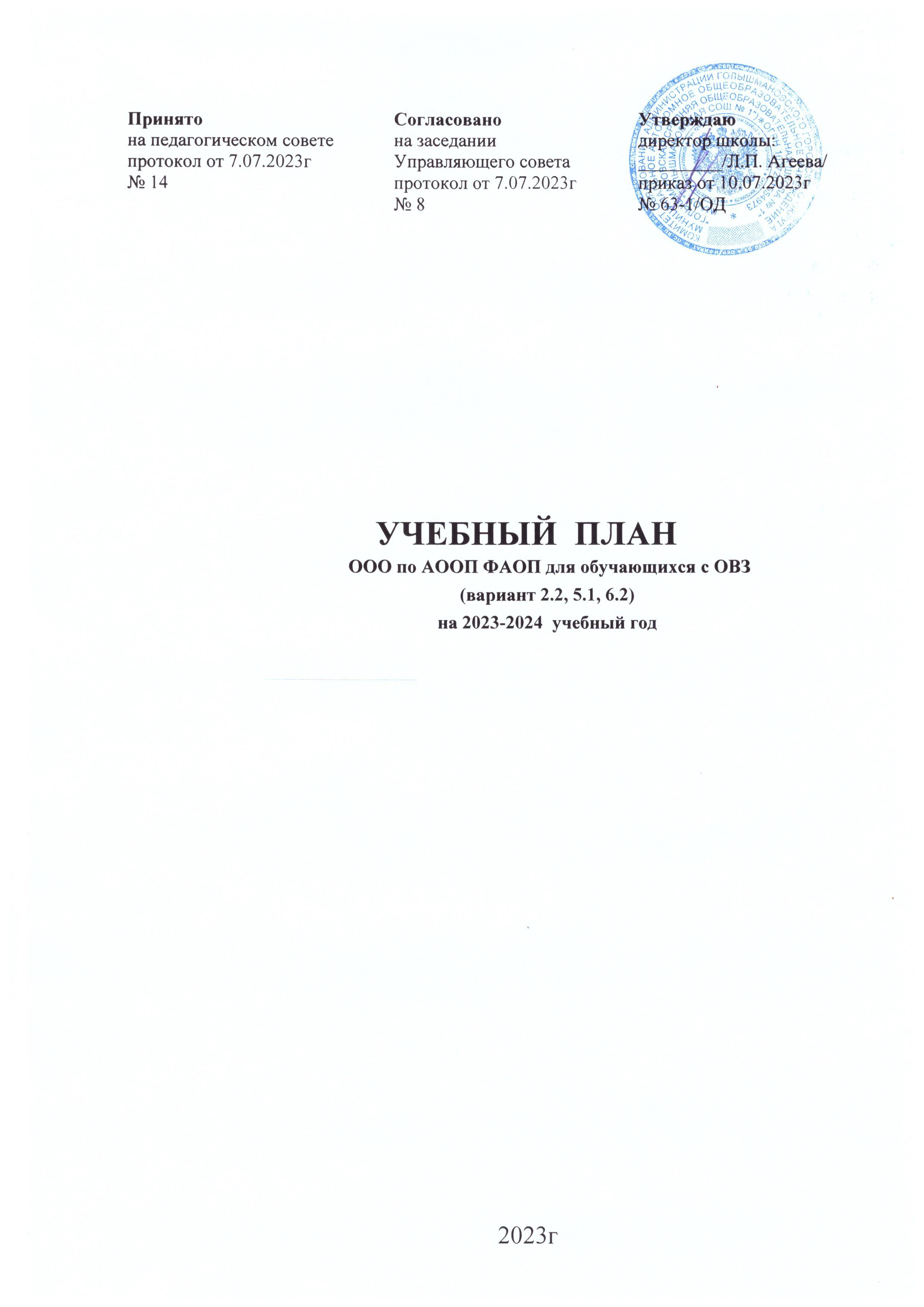 Принято 	Согласовано 	Утверждаюна педагогическом совете	на заседании	директор школы:протокол от 7.07.2023г	Управляющего совета	_________/Л.П. Агеева/№ 14	протокол от 7.07.2023г	приказ от 10.07.2023г	№ 8	№ 63-1/ОДУЧЕБНЫЙ ПЛАН ООО по АООП ФАОП для обучающихся с ОВЗ (вариант 2.2, 5.1, 6.2)      на 2023-2024  учебный год2023гУчебный план основного общего образования по АООП ФАОП Пояснительная записка к учебному плануУчебный план МАОУ «Голышмановская СОШ №1» соответствует действующему законодательству Российской Федерации в сфере образования разработан  в соответствии со следующими документами:Федеральным законом от 29.12.2012 № 273-ФЗ «Об образовании в Российской Федерации» (с действующими изменениями и дополнениями);Порядком организации и осуществления образовательной деятельности поосновным общеобразовательным программам – образовательным программам начального общего, основного общего и среднего общего образования, утвержденным приказом Минпросвещения от 22.03.2021 № 115;Федеральным государственным образовательным стандартом основного общего образования, утвержденным приказом Минпросвещения от 31.05.2021 № 287;Федеральным государственным образовательным стандартом основного общего образования, утвержденным приказом Минобрнауки от 17.12.2010 № 1897;Федеральной образовательной программой основного общего образования, утвержденной приказом Минпросвещения от 18.05.2023 № 370;Федеральной адаптированной образовательной программой основного общего образования для обучающихся с ограниченными возможностями здоровья, утвержденной приказом Минпросвещения от 24.11.2022 № 1025;СП 2.4.3648-20 «Санитарно-эпидемиологические требования к организациям воспитания и обучения, отдыха и оздоровления детей и молодежи»;СанПиН 1.2.3685-21 «Гигиенические нормативы и требования к обеспечению безопасности и (или) безвредности для человека факторов среды обитания»;Приказом Министерства просвещения РФ №707 от 8 октября 2021 года «О внесении изменений в приказ Министерства просвещения Российской Федерации от 2 сентября 2020 г. №458 "Об утверждении Порядка приема на обучение по образовательным программам начального общего, основного общего и среднего общего образования»,уставом МАОУ «Голышмановская СОШ №1» .ОСНОВНОЕ ОБЩЕЕ ОБРАЗОВАНИЕУчебный план адаптированной образовательной программы основного общего образования для слабослышащих и позднооглохших обучающихся (вариант 2.2.2), обучающихся с ТНР (вариант 5.1), обучающихся с НОДА (вариант 6.2) в целом соответствует обязательным требованиям ФГОС ООО и ФАОП ООО, в том числе требованиям о включении во внеурочную деятельность коррекционно-развивающих курсов по Программе коррекционной работы.Учебный план:фиксирует максимальный объем учебной нагрузки обучающихся;определяет (регламентирует) перечень учебных предметов, курсов и время, отводимое на их освоение и организацию;распределяет учебные предметы, курсы, модули по классам и учебным годам.Учебный план обеспечивает преподавание и изучение государственного языка Российской Федерации, а также возможность преподавания и изучения родного языка из числа языков народов Российской Федерации, в том числе русского языка как родного языка, государственных языков республик Российской Федерации.Учебный план состоит из двух частей: обязательной части и части, формируемой участниками образовательных отношений.Обязательная часть учебного плана определяет состав учебных предметов обязательных для всех имеющих по данной программе государственную аккредитацию образовательных организаций, реализующих АООП ООО, и учебное время, отводимое на их изучение по классам (годам) обучения.Часть учебного плана, формируемая участниками образовательных отношений, определяет время, отводимое на изучение учебных предметов, учебных курсов, учебных модулей по выбору обучающихся, родителей (законных представителей) несовершеннолетних обучающихся, в том числе предусматривающие углубленное изучение учебных предметов, с целью удовлетворения различных интересов обучающихся, потребностей в физическом развитии и совершенствовании, а также учитывающие этнокультурные интересы, особые образовательные потребности обучающихся с ОВЗ.Время, отводимое на данную часть учебного плана, может быть использовано на:увеличение учебных часов, предусмотренных на изучение отдельных учебных предметов обязательной части, в том числе на углубленном уровне;введение специально разработанных учебных курсов, обеспечивающих интересы и потребности участников образовательных отношений, в том числе этнокультурные;Учебный план для слабослышащих и позднооглохших обучающихся (вариант 2.2.2.), обучающихся с ТНР предусматривает решение одной или нескольких из ниже указанных задач:усиление внимания к обязательным учебным дисциплинам, освоение которых может вызывать у данной группы обучающихся специфически обусловленные или индивидуально ориентированные трудности, например, увеличено время на предметы "Русский язык", "Математика" (за счёт часов части учебного плана, определяемой участниками образовательных отношений);введение в содержание образовательной программы учебных дисциплин, отвечающих особым образовательным потребностям, в том числе потребностям в сохранении и укреплении здоровья (предметы "Развитие речи", "Адаптивная физическая культура»;организация и проведение индивидуальных консультаций педагогов по обязательным учебным дисциплинам, по темам и разделам, требующим особого внимания для пропедевтики возникновения специфически обусловленных или индивидуально ориентированных трудностей в обучении;реализация индивидуальной образовательной траектории с учетом интересов, склонностей, способностей (в том числе выдающихся), выбранного обучающимся профиля в обучении.Основное общее образование в рамках реализации ФГОС ООО, ФАОП ООО обучающихся с ОВЗУчебный планАООП ООО для слабослышащих и позднооглохших обучающихся (вариант 2.2.2) на 2023-2024  учебный годВ учебном плане количество часов в неделю на коррекционно-развивающие курсы указано на одного обучающегося.Основное общее образование в рамках реализации ФГОС ООО, ФАОП ООО обучающихся с ОВЗУчебный планАООП ООО для обучающихся с тяжелыми нарушениями речи (вариант 5.1)      на 2023-2024  учебный годОсновное общее образование в рамках реализации ФГОС ООО, ФАОП ООО обучающихся с ОВЗУчебный планАООП ООО для обучающихся с НОДА (вариант 6.2)      на 2023-2024  учебный год	Для обучающихся по ФАОП ООО для обучающихся с нарушениями опорно-двигательного аппарата (вариант 6.2) представлен следующий федеральный учебный план (минимальный в расчете на не менее 6086 часов за шесть лет обучения):Предметные областиУчебные предметыКлассыКоличество часов в неделюКоличество часов в неделюКоличество часов в неделюКоличество часов в неделюКоличество часов в неделюКоличество часов в неделюПромежуточная аттестацияПромежуточная аттестацияПредметные областиУчебные предметыКлассыVVIVIIVIIIIXXВсегоФормы/ Сроки 22.04-17.05Предметные областиОбязательная частьОбязательная частьОбязательная частьОбязательная частьОбязательная частьОбязательная частьОбязательная частьОбязательная частьОбязательная частьРусский язык, литератураРусский язык55533425Контрольная работаРусский язык, литератураЛитература33333318Техника чтения,читательская грамотностьРусский язык, литератураРазвитие речи2111117Устный рассказ по теме/ИзложениеИностранный языкИностранный язык (английский)222219Контр. лексика, говорение,аудир-е, чтениеМатематика и информатикаМатематика5510Контр.работаМатематика и информатикаАлгебра322411Комбинирова нная контрольная работаМатематика и информатикаГеометрия22217Комбинирова нная контрольная работаМатематика и информатикаВероятность истатистика11114Комбинирова нная контрольная работаМатематика и информатикаИнформатика11114ТестОбщественно- научные предметыИстория22222111ТестОбщественно- научные предметыОбществознание111115ТестОбщественно- научные предметыГеография2211118ТестЕстественно-научные предметыФизика22239Контр.работаЕстественно-научные предметыХимия2226Контр.работаЕстественно-научные предметыБиология2211118ТестОсновы духовнонравственной культуры народов РоссииОДНКНР11Контр. тестИскусствоИзобразительноеискусство112Творческая выставкаТехнологияТехнология22222212Творч.выставкаФизическая культура и Основы безопасности жизнедеятельностиОсновыбезопасности жизнедеятельности112Контр. тестФизическая культура и Основы безопасности жизнедеятельностиАдаптивнаяфизическая культура22222212Нормативный минимумИтогоИтого272829292929Часть, формируемая участниками образовательных отношенийЧасть, формируемая участниками образовательных отношенийМаксимально допустимая недельная нагрузкаМаксимально допустимая недельная нагрузка293030303030Внеурочная деятельность: коррекционно развивающие курсы по "Программе коррекционнойВнеурочная деятельность: коррекционно развивающие курсы по "Программе коррекционной101010101010работы" ФАОП ООО; занятия по различнымнаправлениям внеурочной деятельностиКоррекционно-развивающие курсы по "Программе коррекционной работы" АООП ОООКоррекционно-развивающие курсы по "Программе коррекционной работы" АООП ОООКоррекционно-развивающие курсы по "Программе коррекционной работы" АООП ОООКоррекционно-развивающие курсы по "Программе коррекционной работы" АООП ОООКоррекционно-развивающие курсы по "Программе коррекционной работы" АООП ОООКоррекционно-развивающие курсы по "Программе коррекционной работы" АООП ОООКоррекционно-развивающие курсы по "Программе коррекционной работы" АООП ОООКоррекционно-развивающие курсы по "Программе коррекционной работы" АООП ОООКоррекционно-развивающие курсы по "Программе коррекционной работы" АООП ОООРазвитие восприятия и воспроизведенияустной речи33222204.05 -26.05Психолого-педагогическое обследованиеРазвитие учебно-познавательной деятельности223333Занятия по различным направлениям внеурочной деятельностиЗанятия по различным направлениям внеурочной деятельностиЗанятия по различным направлениям внеурочной деятельностиЗанятия по различным направлениям внеурочной деятельностиЗанятия по различным направлениям внеурочной деятельностиЗанятия по различным направлениям внеурочной деятельностиЗанятия по различным направлениям внеурочной деятельностиЗанятия по различным направлениям внеурочной деятельностиЗанятия по различным направлениям внеурочной деятельностиЗанятия по направлениям внеурочной деятельности555555*На обязательные коррекционно-развивающие занятия «Развитие восприятия и воспроизведенияустной речи» количество часов в неделю указано из расчета на одного обучающегося. Общая недельная нагрузка на класс зависит от количества учеников в классе** На коррекционно-развивающие занятия «Развитие учебно-познавательной деятельности» количество часов в неделю указано из расчета на одного обучающегося. Общая недельная нагрузка на класс зависит от количества*На обязательные коррекционно-развивающие занятия «Развитие восприятия и воспроизведенияустной речи» количество часов в неделю указано из расчета на одного обучающегося. Общая недельная нагрузка на класс зависит от количества учеников в классе** На коррекционно-развивающие занятия «Развитие учебно-познавательной деятельности» количество часов в неделю указано из расчета на одного обучающегося. Общая недельная нагрузка на класс зависит от количества*На обязательные коррекционно-развивающие занятия «Развитие восприятия и воспроизведенияустной речи» количество часов в неделю указано из расчета на одного обучающегося. Общая недельная нагрузка на класс зависит от количества учеников в классе** На коррекционно-развивающие занятия «Развитие учебно-познавательной деятельности» количество часов в неделю указано из расчета на одного обучающегося. Общая недельная нагрузка на класс зависит от количества*На обязательные коррекционно-развивающие занятия «Развитие восприятия и воспроизведенияустной речи» количество часов в неделю указано из расчета на одного обучающегося. Общая недельная нагрузка на класс зависит от количества учеников в классе** На коррекционно-развивающие занятия «Развитие учебно-познавательной деятельности» количество часов в неделю указано из расчета на одного обучающегося. Общая недельная нагрузка на класс зависит от количества*На обязательные коррекционно-развивающие занятия «Развитие восприятия и воспроизведенияустной речи» количество часов в неделю указано из расчета на одного обучающегося. Общая недельная нагрузка на класс зависит от количества учеников в классе** На коррекционно-развивающие занятия «Развитие учебно-познавательной деятельности» количество часов в неделю указано из расчета на одного обучающегося. Общая недельная нагрузка на класс зависит от количества*На обязательные коррекционно-развивающие занятия «Развитие восприятия и воспроизведенияустной речи» количество часов в неделю указано из расчета на одного обучающегося. Общая недельная нагрузка на класс зависит от количества учеников в классе** На коррекционно-развивающие занятия «Развитие учебно-познавательной деятельности» количество часов в неделю указано из расчета на одного обучающегося. Общая недельная нагрузка на класс зависит от количества*На обязательные коррекционно-развивающие занятия «Развитие восприятия и воспроизведенияустной речи» количество часов в неделю указано из расчета на одного обучающегося. Общая недельная нагрузка на класс зависит от количества учеников в классе** На коррекционно-развивающие занятия «Развитие учебно-познавательной деятельности» количество часов в неделю указано из расчета на одного обучающегося. Общая недельная нагрузка на класс зависит от количества*На обязательные коррекционно-развивающие занятия «Развитие восприятия и воспроизведенияустной речи» количество часов в неделю указано из расчета на одного обучающегося. Общая недельная нагрузка на класс зависит от количества учеников в классе** На коррекционно-развивающие занятия «Развитие учебно-познавательной деятельности» количество часов в неделю указано из расчета на одного обучающегося. Общая недельная нагрузка на класс зависит от количества*На обязательные коррекционно-развивающие занятия «Развитие восприятия и воспроизведенияустной речи» количество часов в неделю указано из расчета на одного обучающегося. Общая недельная нагрузка на класс зависит от количества учеников в классе** На коррекционно-развивающие занятия «Развитие учебно-познавательной деятельности» количество часов в неделю указано из расчета на одного обучающегося. Общая недельная нагрузка на класс зависит от количестваПредметные областиУчебные предметыКлассыКоличество часов в неделюКоличество часов в неделюКоличество часов в неделюКоличество часов в неделюКоличество часов в неделюКоличество часов в неделюВсегоФормы аттеста-цииСрокиПредметные областиУчебные предметыКлассыVVIVIIVIIIIXXПредметные областиРусский язык, литератураРусский язык66433322/25Контроль-ныйдиктантРазвитие речи2201117/8Устныйрассказ/изложениеЛитература33223313/16Техникачтения,читательскаяграмотностьИностранные языкиИностранный язык222228/10Говорение, аудирова- ние,лексикаМатематика	и информатикаМатематика5510/10К/РМатематика	и информатикаАлгебра33339/12Комбиниро-ванная контрольная работаМатематика	и информатикаГеометрия22226/8Комбиниро-ванная контрольная работаМатематика	и информатикаВероятность истатистика11113/4Комбиниро-ванная контрольная работаМатематика	и информатикаИнформатика11113/4ТестОбщественно- научные предметыИстория России.Всеобщая история22222210/12ТестОбщественно- научные предметыОбществознание111114/5ТестОбщественно- научные предметыГеография1122228/10ТестЕстественно- научные предметыФизика22226/8контрольнаяработаЕстественно- научные предметыХимия2224/6контрольнаяработаЕстественно- научные предметыБиология1112227/9ТестОсновы	духовно- нравственнойкультуры	народов РоссииОДНКНР11/1ТестИскусствоИзобразительное искусство1113/3ТворческаявыставкаИскусствоМузыка1113/3КонцертТехнологияТехнология22116/6ВыставкаФизическаякультура и Основы безопасности жизне- деятельностиОсновыбезопасности жизнедеятельности11/1ТестФизическаякультура и Основы безопасности жизне- деятельностиАдаптивнаяфизическая культура22222210/12НормативИТОГОИТОГО272928302929144/173Часть, формируемая участникамиобразовательных отношенийЧасть, формируемая участникамиобразовательных отношений2120115/6В мире географииВ мире географии11103/0Азбука здоровьяАзбука здоровья1111/2Максимально допустимая недельная нагрузкаМаксимально допустимая недельная нагрузка293030303030149/179Учебные неделиУчебные недели343434343434Внеурочная деятельность: коррекционно- развивающие курсы по "Программе коррекционной работы"; занятия по различным направлениям внеурочнойдеятельности (включая коррекционно- развивающие курсы)Внеурочная деятельность: коррекционно- развивающие курсы по "Программе коррекционной работы"; занятия по различным направлениям внеурочнойдеятельности (включая коррекционно- развивающие курсы)101010101010500/600Коррекционно-развивающие курсы по "Программе коррекционной работы"АООП ООО*Коррекционно-развивающие курсы по "Программе коррекционной работы"АООП ООО*55555525/30Индивидуальные и групповыелогопедические занятия**Индивидуальные и групповыелогопедические занятия**22222210/12Другие коррекционно-развивающиекурсы и занятияДругие коррекционно-развивающиекурсы и занятия33333315/18Занятия по направлениям внеурочнойдеятельностиЗанятия по направлениям внеурочнойдеятельности55555525/30В учебном плане количество часов в неделю на индивидуальные и групповые логопедическиезанятия указано из расчета на одного обучающегосяВ учебном плане количество часов в неделю на индивидуальные и групповые логопедическиезанятия указано из расчета на одного обучающегосяВ учебном плане количество часов в неделю на индивидуальные и групповые логопедическиезанятия указано из расчета на одного обучающегосяВ учебном плане количество часов в неделю на индивидуальные и групповые логопедическиезанятия указано из расчета на одного обучающегосяВ учебном плане количество часов в неделю на индивидуальные и групповые логопедическиезанятия указано из расчета на одного обучающегосяВ учебном плане количество часов в неделю на индивидуальные и групповые логопедическиезанятия указано из расчета на одного обучающегосяВ учебном плане количество часов в неделю на индивидуальные и групповые логопедическиезанятия указано из расчета на одного обучающегосяВ учебном плане количество часов в неделю на индивидуальные и групповые логопедическиезанятия указано из расчета на одного обучающегосяВ учебном плане количество часов в неделю на индивидуальные и групповые логопедическиезанятия указано из расчета на одного обучающегосяВ учебном плане количество часов в неделю на индивидуальные и групповые логопедическиезанятия указано из расчета на одного обучающегосяВ учебном плане количество часов в неделю на индивидуальные и групповые логопедическиезанятия указано из расчета на одного обучающегосяПредметные областиУчебные предметыКоличество часов в неделюКоличество часов в неделюКоличество часов в неделюКоличество часов в неделюКоличество часов в неделюКоличество часов в неделюВсегоПредметные областиУчебные предметыVVIVIIVIIIIXXВсегоОбязательная частьОбязательная частьОбязательная частьОбязательная частьОбязательная частьОбязательная частьРусский язык и литератураРусский язык55433323Русский язык и литератураЛитература33222214Иностранные языкиИностранный язык22222212Математика и информатикаМатематика5510Математика и информатикаАлгебра333312Математика и информатикаВероятность и статистика1113Математика и информатикаГеометрия22228Математика и информатикаИнформатика11114Общественно-научные предметыИстория22222212Общественно-научные предметыОбществознание111115Общественно-научные предметыГеография11222210Естественнонаучные предметыБиология11222210Естественнонаучные предметыХимия2226Естественнонаучные предметыФизика22228ИскусствоИзобразительное искусство1113ИскусствоМузыка1113ТехнологияТехнология2221119ФизическаяОсновы112культура и основы безопасности жизнедеятельностибезопасности жизнедеятельностикультура и основы безопасности жизнедеятельностиАдаптивная физическая культура22222212Основы духовно-нравственной культуры народов РоссииОДНКР11Итого:262629292928167Часть учебного плана, формируемая участниками образовательных отношений при 5-дневной учебной неделеЧасть учебного плана, формируемая участниками образовательных отношений при 5-дневной учебной неделе341112121Предельно допустимая учебная нагрузка при 5-дневной учебной неделеПредельно допустимая учебная нагрузка при 5-дневной учебной неделе293030303030179Внеурочная деятельностьВнеурочная деятельностьВнеурочная деятельностьВнеурочная деятельностьВнеурочная деятельностьВнеурочная деятельностьВнеурочная деятельностьВнеурочная деятельностьВнеурочная деятельностьОбязательные занятия по программе коррекционной работыОбязательные занятия по программе коррекционной работы55555530Занятия по направлениям внеурочной деятельностиЗанятия по направлениям внеурочной деятельности55555530